
Grants to End Homelessness Expression of Interest Form 2023-2024Expressions of Interest are due by midnight on Monday 27 November 2023STATEMENT OF COMMITMENT: SAFEGUARDING
The Mercy Foundation acknowledges and recognises that every one is valued and respected and has the right to feel safe and therefore has a zero tolerance to abuse. We are committed to building safe environments for all  who interact with the Mercy Foundation. It is a condition of funding that grant recipients MUST HAVE A SAFEGUARDING POLICY.You are advised to contact the Mercy Foundation (tel. 02 9911 7390) to discuss your project prior to completing this EOI. This will give your project the best chance of success. You will be provided with an EOI number when you call the Mercy Foundation. Please enter the number here: 	EOI Number: The Mercy Foundation’s Grants to End Homelessness program is for initiatives above $5,000 and no more than $60,000 per year. The Mercy Foundation does not provide recurrent funding for projects.The focus is on initiatives that have the potential to make a contribution to ending and/or preventing  homelessness in Australia, particularly where women are concerned. We provide seed funding to projects that build capacity and help create structural change and have the potential to continue after the funding period.This grants program prioritises permanent solutions to people’s homelessness. Crisis or short term responses are not funded by this grants program (see criteria for more information).This brief Expression of Interest Form replaces all previous application and proposal forms to the Mercy Foundation’s Grants to End Homelessness Program.If your EOI is successful, we will invite you to submit an application and proposal form. Moving to the next round following this EOI process is no guarantee that the Mercy Foundation will provide a grant for your project.Please refer to the grant criteria prior to submitting your application. More information about this grants program can be found on our website, www.mercyfoundation.com.au.WE RECEIVE A HIGH VOLUME OF APPLICATIONS. IT IS YOUR RESPONSIBILITY TO ENSURE WE HAVE RECEIVED YOUR EOI. After you have submitted your completed EOI by email, please call our office if you do not receive an email to confirm that we have received your application within 2 days.Name and address of organisation/s:Note: Organisations may partner with other organisations to undertake joint initiatives. If more than one organisation is submitting a proposal, please note them all here. One organisation will need to take responsibility for managing any grant monies awarded.Legal status of organisation/s (e.g. incorporated association; company): Note: If the organisation or group applying for a grant has no legal status, then an agency that does have legal status can be asked to auspice the project and hold any grant monies on behalf of the group. If relevant, name of auspice organisation:If relevant, legal status of auspice organisation:What is your organisation’s annual revenue (please provide the latest figure available)?$The Mercy Foundation prioritises small to medium size organisations without access to government or other substantial avenues of fundingPlease nominate 2 contacts for the initiative: 
(You must provide 2 contact names with phone numbers and email addresses)Does your organisation/s have a website? 	Yes / NoIf YES, please provide the website address:If NO, please attach a brief history and the purpose of your organisation (no more than one page).Has the organisation/s previously received funding from the Mercy Foundation?   Yes/NoIf YES, please provide the following details:Year/s:			Project/s:Title of the initiative/project for which you are seeking a Grant to End Homelessness:
What amount of grant funding are you seeking from the Mercy Foundation?   $  Briefly outline information about the initiative. Include information such as location, target group, expected outcomes, methodology (no more than one page). Has COVID-19 influenced your proposed initiative? If so, please include details here.	It is important that you explain to us the evidence upon which your project is based. We want to know what prior research and understandings have led you to think that the project approach will lead to the end of someone’s (or some group’s) homelessness:		Please type in the box below and limit your response to one page:If the Mercy Foundation is only able to provide a part of the amount requested, will the initiative still be able to go ahead?		Yes / No The Mercy Foundation generally provides seed funding for new projects that help build capacity and create structural change.  How do you plan to make this project sustainable after the funding period?The CEO or formal representative of the organisation applying for the grant should sign the application.If this is a joint application, the representative of the organisation that would manage any grant awarded should sign the application.	The completed EOI form is due by midnight on Monday, 27 November 2023Please email your application to office@mercyfoundation.com.auWe prefer to receive applications by email. If you must post your application, please send it to:The Chief Executive Officer,  The Mercy Foundation Ltd, 40 Rocklands Road Wollstonecraft NSW 2065 Key Contact PersonName:Address:Phone No.Email:Alternative Contact PersonName:Address:Phone No.Email:Comments: NamePositionSignatureDate 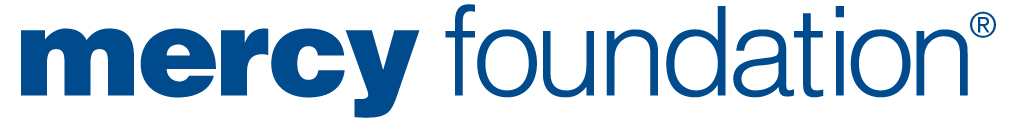 